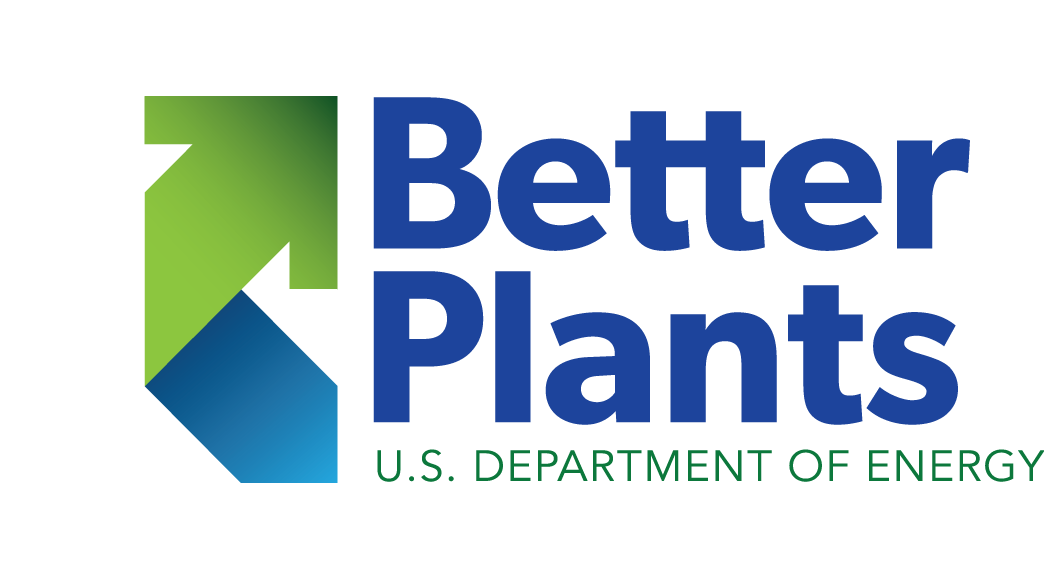 What is one thing you are doing at your plant right now that you consider is saving energy over the alternatives available?What is one thing you are doing at your plant right now that you consider is a wasting energy?Energy Basics Exercise Purpose To develop knowledge, comfort and proficiency with:  energy units and calculationsthe relationship between energy and waterIn the winter of 2019, Sickofthetide, Alabama’s WRRF received the electric bill shown below. Sickofthetide’s facility is an activated sludge plant that processes wintertime flows 
averaging 6.5 MGD. 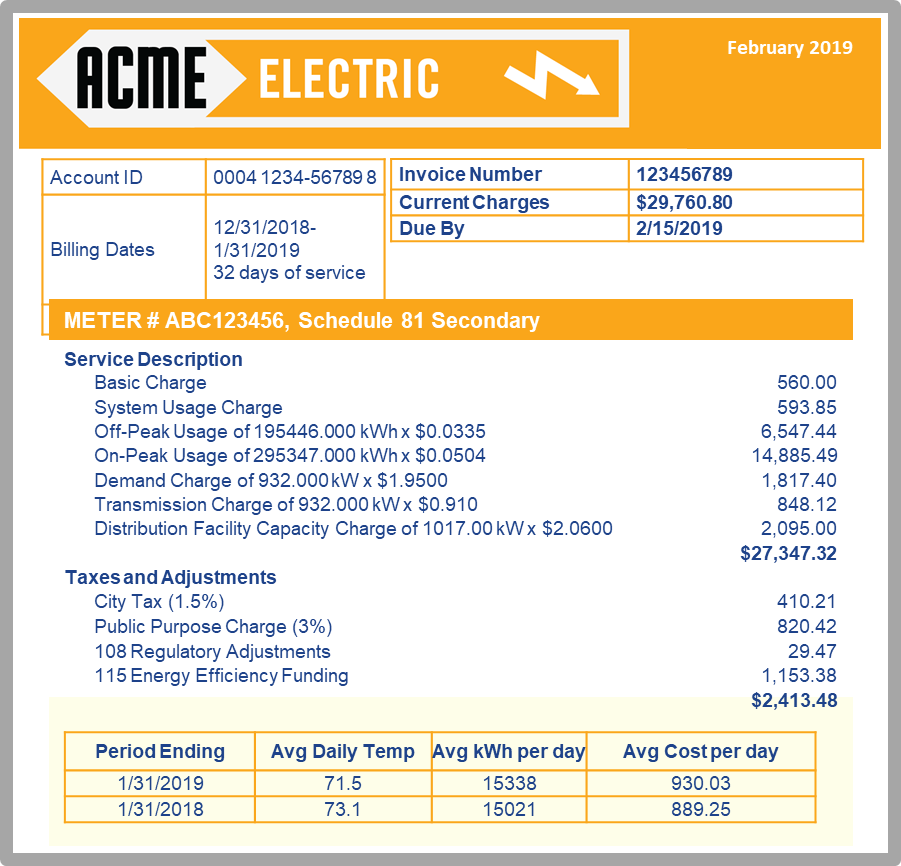 Instructions: 
Using information from the energy bill above, answer the questions in the activity sheet on the next page.DIY W3 WALK-THROUGH NOTES